Okruh u Jánských lázní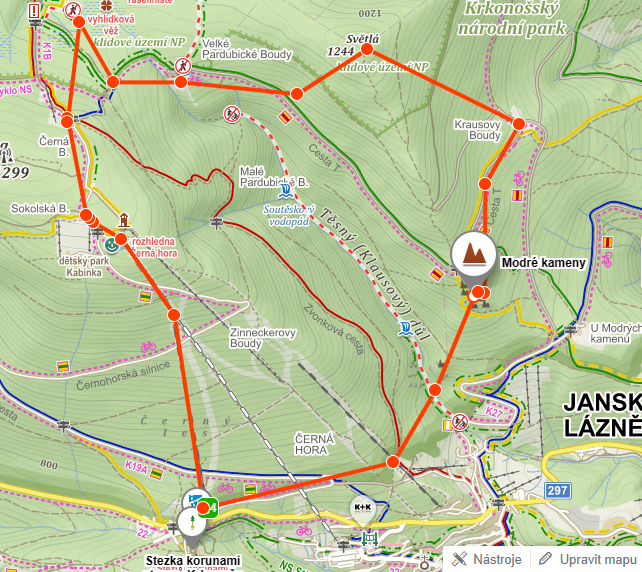 Start: Modré kamenyDélka: 10 kmPamátky: Modré kameny                   Krausovy Boudy                  Světlá                 Vyhlídková věž Černohorská rašelina                 Rozhledna Černá hora                 Stezka korunami stromůModré kamenySkalní útvary v Krkonoších vznikly v období kvarcitu a následně byly deformovány vrásněním. Z nejvyšší křemencové skalky je pěkný výhled do okolí.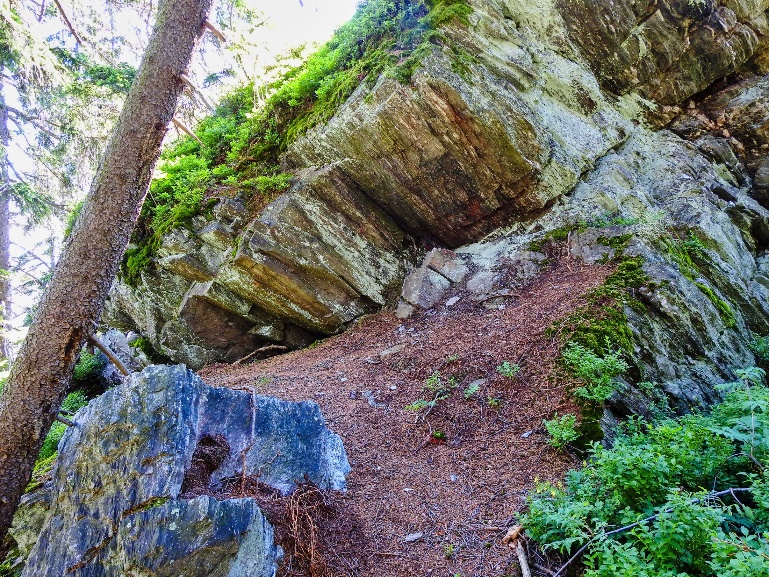 